附件2隆林各族自治县2024年教师资格认定群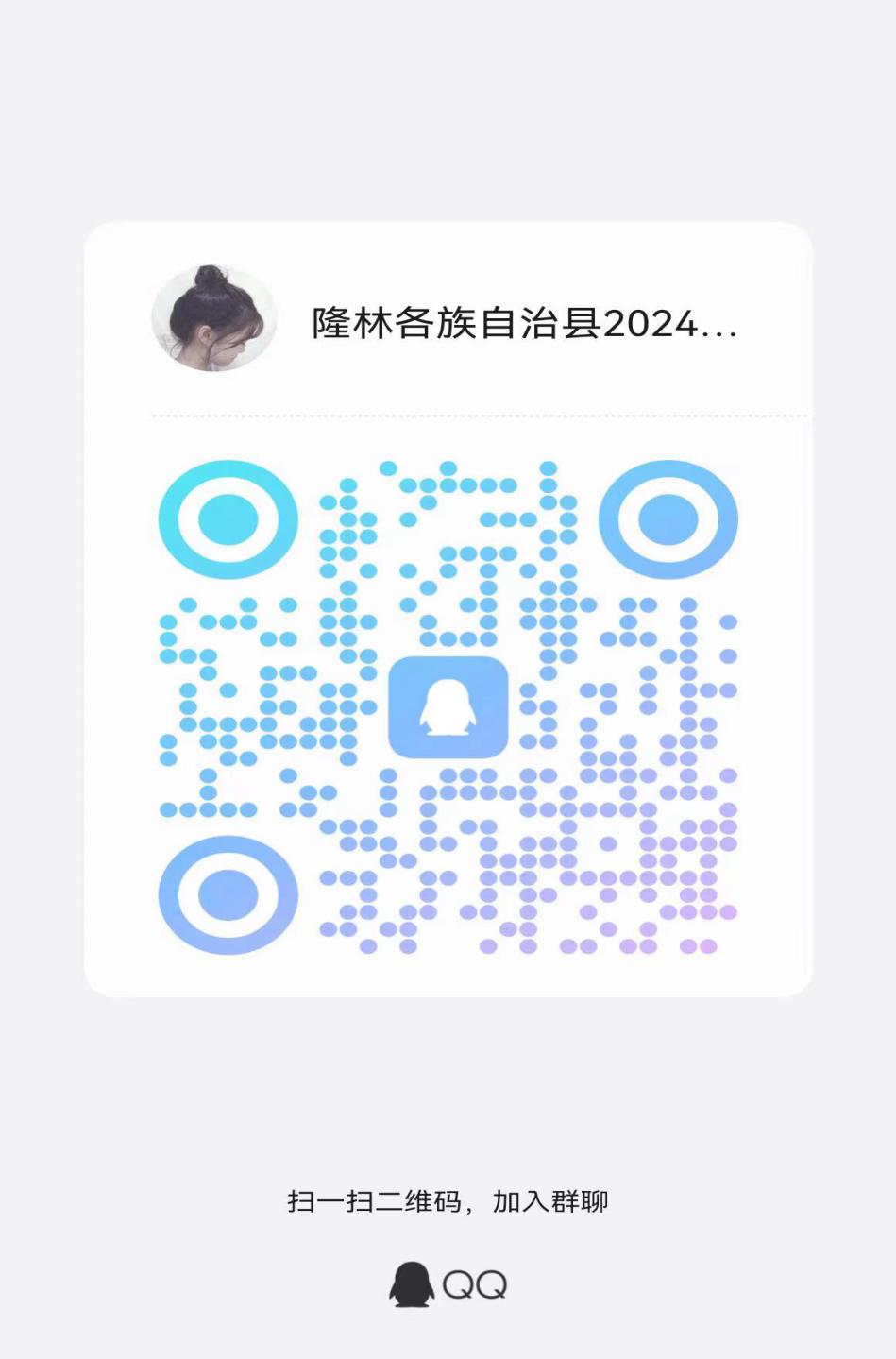 